LOGBOOK HARIAN PKLNama	:NRP	:Lokasi PKL	:Nama Pembimbing Instansi	:Judul PKL	:Lama PKL (waktu dan tanggal)	: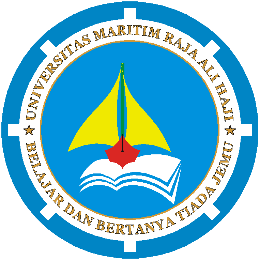 BUDIDAYA PERAIRANFAKULTAS ILMU KELAUTAN DAN PERIKANAN UNIVERSITAS MARITIM RAJA ALI HAJIHari/Tanggal	:Kegiatan	:Diketahui oleh,Pembimbing Lapang(………………………)